Das „Haus Rabenholz“ zu Besuch in der Bühler HöheDie Theatergruppe vom Haus Rabenholz mit ihrer Betreuerin Frau Lisbeth Eger besuchte die Bühler Höhe bereits zum wiederholten Mal.Nach Kaffee und selbstgebackenen Kuchen wurden Sketche wie „In der Eisdiele“, „Auf dem Bauernhof“ oder „ Der dringende Fall“ aufgeführt. Diese fanden großen Beifall und trafen genau den Geschmack des Publikums.In netten Gesprächen wurden einige Erinnerungen ausgetauscht, bevor sich die Theatergruppe wieder verabschiedete.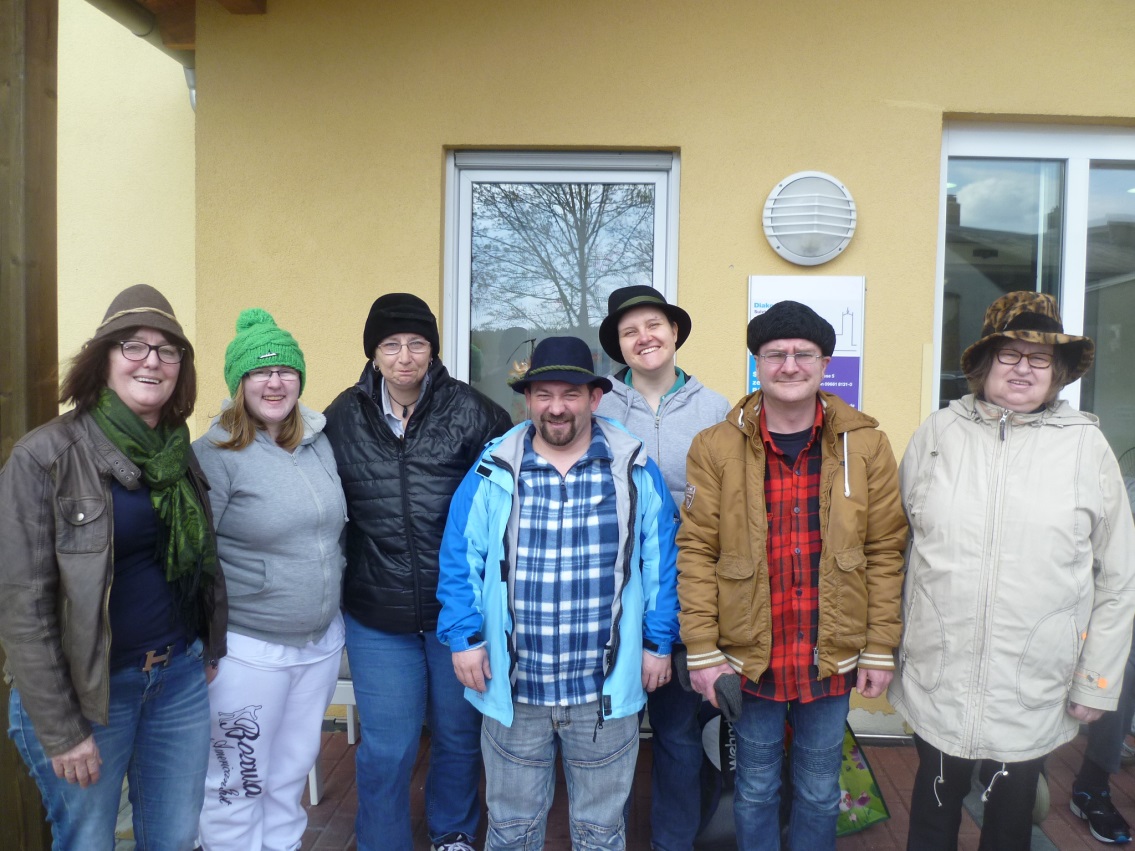 